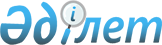 О внесении изменений в решение Аккольского районного маслихата от 12 декабря 2011 года № С 45-1 "О районном бюджете на 2012-2014 годы"
					
			Утративший силу
			
			
		
					Решение Аккольского районного маслихата Акмолинской области от 12 ноября 2012 года № С 10-1. Зарегистрировано Департаментом юстиции Акмолинской области 21 ноября 2012 года № 3494. Утратило силу в связи с истечением срока применения - (письмо Аккольского районного маслихата Акмолинской области от 17 июня 2013 года № 01-10/42)      Сноска. Утратило силу в связи с истечением срока применения - (письмо Аккольского районного маслихата Акмолинской области от 17.06.2013 № 01-10/42).      Примечание РЦПИ:

      В тексте сохранена авторская орфография и пунктуация.

      В соответствии с пунктом 4 статьи 106 Бюджетного кодекса Республики Казахстан от 4 декабря 2008 года, подпунктом 1) пункта 1 статьи 6 Закона Республики Казахстан «О местном государственном управлении и самоуправлении в Республике Казахстан» от 23 января 2001 года, Аккольский районный маслихат РЕШИЛ:



      1. Внести в решение Аккольского районного маслихата «О районном бюджете на 2012-2014 годы» от 12 декабря 2011 года № С 45-1 (зарегистрировано в Реестре государственной регистрации нормативных правовых актов № 1-3-166, опубликовано 20 января 2012 года в газетах «Ақкөл өмірі» и «Знамя Родины KZ») следующие изменения:



      пункт 1 изложить в новой редакции:



      «1. Утвердить районный бюджет на 2012-2014 годы, согласно приложениям 1, 2 и 3 соответственно, в том числе на 2012 год в следующих объемах:



      1) доходы – 2 832 329,4 тысячи тенге, в том числе:



      налоговые поступления – 410 011 тысяч тенге;



      неналоговые поступления – 8 189,2 тысячи тенге;



      поступления от продажи основного капитала - 16 419 тысяч тенге;



      поступления трансфертов – 2 397 710,2 тысяч тенге;



      2) затраты – 2 854 977,7 тысяч тенге;



      3) чистое бюджетное кредитование – 20 143,7 тысячи тенге, в том числе:



      бюджетные кредиты - 21 430,7 тысяч тенге;



      погашение бюджетных кредитов – 1 287 тысяч тенге;



      4) сальдо по операциям с финансовыми активами – 0 тысяч тенге;



      5) дефицит (профицит) бюджета – -42 792 тысячи тенге;



      6) финансирование дефицита (использование профицита) бюджета –  42 792 тысячи тенге.»;



      приложения 1, 7 к указанному решению изложить в новой редакции  согласно приложениям 1, 2 к настоящему решению.



      2. Настоящее решение вступает в силу со дня государственной регистрации в Департаменте юстиции Акмолинской области и вводится в действие с 1 января 2012 года.      Председатель сессии Аккольского

      районного маслихата                        Г.Нурова      Секретарь Аккольского

      районного маслихата                        Д.Салыбекова      «СОГЛАСОВАНО»      Исполняющий обязанности

      акима Аккольского района                   А.К.Кривицкий

Приложение 1 к решению    

Аккольского районного маслихата

от 12 ноября 2012 года № С 10-1 

Районный бюджет на 2012 год

Приложение 2 к решению    

Аккольского районного маслихата

№ С 10-1 от 12 ноября 2012 года 

Перечень бюджетных программ города районного значения, поселка, аула (села), аульного (сельского) округа на 2012 год
					© 2012. РГП на ПХВ «Институт законодательства и правовой информации Республики Казахстан» Министерства юстиции Республики Казахстан
				КатегорияКатегорияКатегорияКатегорияСуммаКлассКлассКлассСуммаПодклассПодклассСуммаНаименованиеСумма12345I. ДОХОДЫ2832329,41Налоговые поступления41001101Подоходный налог457652Индивидуальный подоходный налог4576503Социальный налог1691831Социальный налог16918304Налоги на собственность1728031Налоги на имущество1085113Земельный налог165284Налог на транспортные средства445755Единый земельный налог318905Внутренние налоги на товары, работы и услуги188542Акцизы34393Поступления за использование природных и других ресурсов92684Сборы за ведение предпринимательской и профессиональной деятельности58595Налог на игорный бизнес28808Обязательные платежи, взимаемые за совершение юридически значимых действий и (или) выдачу документов уполномоченными на то государственными органами или должностными лицами34061Государственная пошлина34062Неналоговые поступления8189,201Доходы от государственной собственности1108,25Доходы от аренды имущества, находящегося в государственной собственности11067Вознаграждения по кредитам, выданным из государственного бюджета2,202Поступления от реализации товаров (работ, услуг) государственными учреждениями, финансируемыми из государственного бюджета781Поступления от реализации товаров (работ, услуг) государственными учреждениями, финансируемыми из государственного бюджета7804Штрафы, пени, санкции, взыскания, налагаемые государственными учреждениями, финансируемыми из государственного бюджета, а также содержащимися и финансируемыми из бюджета (сметы расходов) Национального Банка Республики Казахстан38651Штрафы, пени, санкции, взыскания, налагаемые государственными учреждениями, финансируемыми из государственного бюджета, а также содержащимися и финансируемыми из бюджета (сметы расходов) Национального Банка Республики Казахстан, за исключением поступлений от организаций нефтяного сектора386506Прочие неналоговые поступления31381Прочие неналоговые поступления31383Поступления от продажи основного капитала1641901Продажа государственного имущества, закрепленного за государственными учреждениями14671Продажа государственного имущества, закрепленного за государственными учреждениями146703Продажа земли и нематериальных активов149521Продажа земли149524Поступления трансфертов2397710,202Трансферты из вышестоящих органов государственного управления2397710,22Трансферты из областного бюджета2397710,2Целевые текущие трансферты266863,7Целевые трансферты на развитие927161,5Субвенции1203685Функциональная группаФункциональная группаФункциональная группаФункциональная группаСуммаАдминистратор бюджетных программАдминистратор бюджетных программАдминистратор бюджетных программСуммаПрограммаПрограммаСуммаНаименованиеСуммаII. Затраты2854977,701Государственные услуги общего характера164991,4112Аппарат маслихата района (города областного значения)14895001Услуги по обеспечению деятельности маслихата района (города областного значения)14895122Аппарат акима района (города областного значения)51551,6001Услуги по обеспечению деятельности акима района (города областного значения)48826,4003Капитальные расходы государственного органа2725,2123Аппарат акима района в городе, города районного значения, поселка, аула ( села), аульного (сельского) округа83109,7001Услуги по обеспечению деятельности акима района в городе, города районного значения, поселка, аула (села), аульного (сельского) округа83009,7022Капитальные расходы государственного органа100459Отдел экономики и финансов района (города областного значения)15435,1001Услуги по реализации государственной политики в области формирования и развития экономической политики, государственного планирования, исполнения бюджета и управления коммунальной собственностью района (города областного значения)13799003Проведение оценки имущества в целях налогооблажения361,1004Организация работы по выдаче разовых талонов и обеспечение полноты сбора сумм от реализации разовых талонов900010Приватизация, управление коммунальным имуществом, постприватизационная деятельность и регулирование споров, связанных с этим161011Учет, хранение, оценка и реализация имущества, поступившего в коммунальную собственность21402Оборона2054122Аппарат акима района (города областного значения)2054005Мероприятия в рамках исполнения всеобщей воинской обязанности1936006Предупреждение и ликвидация чрезвычайных ситуаций масштаба района (города областного значения)11803Общественный порядок, безопасность, правовая, судебная, уголовно-исполнительная деятельность1300458Отдел жилищно-коммунального хозяйства, пассажирского транспорта и автомобильных дорог района (города областного значения)1300021Обеспечение безопасности дорожного движения в населенных пунктах130004Образование1371783,2464Отдел образования района (города областного значения)1371783,2001Услуги по реализации государственной политики на местном уровне в области образования5572003Общеобразовательное обучение1159131,2005Приобретение и доставка учебников, учебно-методических комплексов для государственных учреждений образования района (города областного значения)14340006Дополнительное образование для детей28647009Обеспечение дошкольного воспитания и обучения87562015Ежемесячные выплаты денежных средств опекунам (попечителям) на содержание ребенка-сироты (детей-сирот), и ребенка (детей), оставшегося без попечения родителей за счет трансфертов из республиканского бюджета13885018Организация профессионального обучения18550020Обеспечение оборудованием, программным обеспечением детей-инвалидов, обучающихся на дому за счет трансфертов из республиканского бюджета1500021Увеличение размера доплаты за квалификационную категорию воспитателям детских садов, мини-центров, школ-интернатов: общего типа, специальных (коррекционных), специализированных для одаренных детей, организаций образования для детей-сирот и детей, оставшихся без попечения родителей, центров адаптации несовершеннолетних за счет трансфертов из республиканского бюджета986040Реализация государственного образовательного заказа в дошкольных организациях образования19972063Повышение оплаты труда учителям, прошедшим повышение квалификации по учебным программам АОО «Назарбаев Интеллектуальные школы» за счет трансфертов из республиканского бюджета372064Увеличение размера доплаты за квалификационную категорию учителям организаций начального, основного среднего, общего среднего образования: школы, школы-интернаты: (общего типа, специальных (коррекционных), специализированных для одаренных детей; организаций для детей-сирот и детей, оставшихся без попечения родителей) за счет трансфертов из республиканского бюджета20833067Капитальные расходы подведомственных государственных учреждений и организаций43306Социальная помощь и социальное обеспечение94723,2451Отдел занятости и социальных программ района (города областного значения)94723,2001Услуги по реализации государственной политики на местном уровне в области обеспечения занятости и реализации социальных программ для населения16161,7002Программа занятости22227,4005Государственная адресная социальная помощь74,9006Оказание жилищной помощи600007Социальная помощь отдельным категориям нуждающихся граждан по решениям местных представительных органов7346,9010Материальное обеспечение детей-инвалидов, воспитывающихся и обучающихся на дому729,7011Оплата услуг по зачислению, выплате и доставке пособий и других социальных выплат149012Создание информационных систем108,5014Оказание социальной помощи нуждающимся гражданам на дому23236016Государственные пособия на детей до 18 лет7760017Обеспечение нуждающихся инвалидов обязательными гигиеническими средствами и предоставление услуг специалистами жестового языка, индивидуальными помощниками в соответствии с индивидуальной программой реабилитации инвалида4055,1023Обеспечение деятельности центров занятости населения1227407Жилищно-коммунальное хозяйство970171,9123Аппарат акима района в городе, города районного значения, поселка, аула ( села), аульного (сельского) округа52408007Организация сохранения государственного жилищного фонда города районного значения, поселка, аула (села), аульного (сельского) округа678008Освещение улиц населенных пунктов11086009Обеспечение санитарии населенных пунктов5856,7010Содержание мест захоронений и погребение безродных364011Благоустройство и озеленение населенных пунктов34423,3458Отдел жилищно-коммунального хозяйства, пассажирского транспорта и автомобильных дорог района (города областного значения)64284011Обеспечение бесперебойного теплоснабжения малых городов8238012Функционирование системы водоснабжения и водоотведения5438028Развитие коммунального хозяйства50608464Отдел образования района (города областного значения)46524026Ремонт объектов в рамках развития сельских населенных пунктов по Программе занятости 202046524467Отдел строительства района (города областного значения)806955,9003Проектирование, строительство и (или) приобретение жилья государственного коммунального жилищного фонда173032,9004Проектирование, развитие, обустройство и (или) приобретение инженерно-коммуникационной инфраструктуры31912006Развитие системы водоснабжения и водоотведения595011074Развитие и обустройство недостающей инженерно-коммуникационной инфраструктуры в рамках второго направления Программы занятости 2020700008Культура, спорт, туризм и информационное пространство166563,6455Отдел культуры и развития языков района (города областного значения)73595001Услуги по реализации государственной политики на местном уровне в области развития языков и культуры6631003Поддержка культурно-досуговой работы37133006Функционирование районных (городских) библиотек26651007Развитие государственного языка и других языков народа Казахстана2795032Капитальные расходы подведомственных государственных учреждений и организаций385456Отдел внутренней политики района (города областного значения)13288001Услуги по реализации государственной политики на местном уровне в области информации, укрепления государственности и формирования социального оптимизма граждан5346002Услуги по проведению государственной информационной политики через газеты и журналы 7300003Реализация мероприятий в сфере молодежной политики642465Отдел физической культуры и спорта района (города областного значения)10083001Услуги по реализации государственной политики на местном уровне в сфере физической культуры и спорта3577004Капитальные расходы государственного органа150006Проведение спортивных соревнований на районном (города областного значения) уровне1600007Подготовка и участие членов сборных команд района (города областного значения) по различным видам спорта на областных спортивных соревнованиях4756467Отдел строительства района (города областного значения)69597,6008Развитие объектов спорта и туризма69597,610Сельское, водное, лесное, рыбное хозяйство, особо охраняемые природные территории, охрана окружающей среды и животного мира, земельные отношения36514,9459Отдел экономики и финансов района (города областного значения)4242,6099Реализация мер по оказанию социальной поддержки специалистов4242,6473Отдел ветеринарии района (города областного значения)16912,8001Услуги по реализации государственной политики на местном уровне в сфере ветеринарии5612007Организация отлова и уничтожения бродячих собак и кошек256,8011Проведение противоэпизоотических мероприятий11044477Отдел сельского хозяйства и земельных отношений района (города областного значения)15359,5001Услуги по реализации государственной политики на местном уровне в сфере сельского хозяйства и земельных отношений14530010Организация работ по зонированию земель829,511Промышленность, архитектурная, градостроительная и строительная деятельность9561467Отдел строительства района (города областного значения)5328001Услуги по реализации государственной политики на местном уровне в области строительства5328468Отдел архитектуры и градостроительства района (города областного значения)4233001Услуги по реализации государственной политики в области архитектуры и градостроительства на местном уровне4033004Капитальные расходы государственного органа20012Транспорт и коммуникации5216,5123Аппарат акима района в городе, города районного значения, поселка, аула ( села), аульного (сельского) округа18013Обеспечение функционирования автомобильных дорог в городах районного значения, поселках, аулах (селах), аульных (сельских) округах18458Отдел жилищно-коммунального хозяйства, пассажирского транспорта и автомобильных дорог района (города областного значения)5198,5023Обеспечение функционирования автомобильных дорог3198,5024Организация внутрипоселковых (внутригородских) внутрирайонных общественных пассажирских перевозок200013Прочие12423123Аппарат акима района в городе, города районного значения, поселка, аула (села), аульного (сельского) округа1855040Реализация мер по содействию экономическому развитию регионов в рамках Программы «Развитие регионов» за счет целевых трансфертов из республиканского бюджета1855458Отдел жилищно-коммунального хозяйства, пассажирского транспорта и автомобильных дорог района (города областного значения)6001001Услуги по реализации государственной политики на местном уровне в области жилищно-коммунального хозяйства, пассажирского транспорта и автомобильных дорог6001469Отдел предпринимательства района (города областного значения)4567001Услуги по реализации государственной политики на местном уровне в области развития предпринимательства и промышленности4367004Капитальные расходы государственного органа20014Обслуживание долга2,2459Отдел экономики и финансов района (города областного значения)2,2021Обслуживание долга местных исполнительных органов по выплате вознаграждений и иных платежей по займам из областного бюджета2,215Трансферты19672,8459Отдел экономики и финансов района (города областного значения)19672,8006Возврат неиспользованных (недоиспользованных) целевых трансфертов19672,8III. Чистое бюджетное кредитование20143,7Бюджетные кредиты21430,710Сельское, водное, лесное, рыбное хозяйство, особоохраняемые природные территории, охрана окружающей среды и животного мира, земельные отношения21430,7459Отдел экономики и финансов района (города областного значения)21430,7018Бюджетные кредиты для реализации мер социальной поддержки специалистов21430,7Погашение бюджетных кредитов12875Погашение бюджетных кредитов12871Погашение бюджетных кредитов12871Погашение бюджетных кредитов, выданных из государственного бюджета1287IV. Сальдо по операциям с финансовыми активами0V. Дефицит (профицит) бюджета-42792VI. Финансирование дефицита (использование профицита) бюджета42792Функциональная группаФункциональная группаФункциональная группаФункциональная группаСуммаАдминистратор бюджетных программАдминистратор бюджетных программАдминистратор бюджетных программСуммаПрограммаПрограммаСуммаНаименованиеСумма12345II. Затраты137372,701Государственные услуги общего характера83109,7123Аппарат акима района в городе, города районного значения, поселка, аула ( села), аульного (сельского) округа83109,7001Услуги по обеспечению деятельности акима района в городе, города районного значения, поселка, аула (села), аульного (сельского) округа83009,7Аппарат акима города Акколь14717Аппарат акима Богенбайского сельского округа Аккольского района6728Аппарат акима аула Азат Аккольского района6033Аппарат акима Карасайского аульного округа Аккольского района8498Аппарат акима Кенесского сельского округа Аккольского района7036,7Аппарат акима Наумовского сельского округа Аккольского района6936Аппарат акима Новорыбинского сельского округа Аккольского района7106Аппарат акима Енбекского аульного округа Аккольского района6321Аппарат акима Урюпинского сельского округа Аккольского района7031Аппарат акима Жалгызкарагайского аульного округа Аккольского района6476Аппарат акима села Кырык-Кудук Аккольского района6127022Капитальные расходы государственного органа100Аппарат акима села Кырык-Кудук Аккольского района10007Жилищно-коммунальное хозяйство52408,0123Аппарат акима района в городе, города районного значения, поселка, аула ( села), аульного (сельского) округа52408,0007Организация сохранения государственного жилищного фонда города районного значения, поселка, аула (села), аульного (сельского) округа678Аппарат акима города Акколь678008Освещение населенных пунктов11086Аппарат акима города Акколь11086009Обеспечение санитарии населенных пунктов5856,7Аппарат акима Жалгызкарагайского аульного округа Аккольского района12Аппарат акима города Акколь5844,7010Содержание мест захоронений и погребение безродных364Аппарат акима города Акколь364011Благоустройство и озеленение населенных пунктов34423,3Аппарат акима города Акколь34423,312Транспорт и коммуникации18123Аппарат акима района в городе, города районного значения, поселка, аула ( села), аульного (сельского) округа18013Обеспечение функционирования автомобильных дорог в городах районного значения, поселках, аулах (селах), аульных (сельских) округах1813Прочие1855123Аппарат акима района в городе, города районного значения, поселка, аула (села), аульного (сельского) округа1855040Реализация мероприятий для решения вопросов обустройства аульных (сельских) округов в реализацию мер по содействию экономическому развитию регионов в рамках Программы «Развитие регионов» за счет целевых трансфертов из республиканского бюджета1855Аппарат акима аула Азат Аккольского района1053Аппарат акима Богенбайского сельского округа Аккольского района342Аппарат акима села Кырык-Кудук Аккольского района460